                                                                                                         Приложение № 11
                                                                                                                        к Регламенту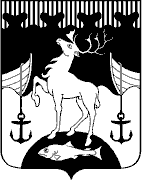 ФИНАНСОВЫЙ ОТДЕЛ АДМИНИСТРАЦИИ                                                         ЗАКРЫТОГО АДМИНИСТРАТИВНО-ТЕРРИТОРИАЛЬНОГО ОБРАЗОВАНИЯ ГОРОД ОСТРОВНОЙ МУРМАНСКОЙ ОБЛАСТИ(Финансовый отдел Администрации ЗАТО г. Островной) пл. Жертв Интервенции, 1, г. Островной,  Мурманская область, 184640, тел. (81558) 5-00-42, факс (81558) 5-02-82, e-mail: finostrov@gremih.mels.ru ОКПО 22609322, ОГРН  1025100712614, ИНН 5114000099,  КПП 511401001 «15» декабря 2017                               № 01           ________________Администрация ЗАТО г. Островной__________________(должность, наименование объекта контроля)                                                                                 ____________________Богданова Светлана Евгеньевна____________________(Ф.И.О. руководителя)ПРЕДСТАВЛЕНИЕо рассмотрении и устранении выявленных нарушенийпри осуществлении внутреннего муниципальногофинансового контроля	Финансовым отделом Администрации ЗАТО г. Островной, уполномоченным  на осуществление внутреннего муниципального финансового контроля, на основании статьи 269.2 Бюджетного кодекса Российской Федерации, Административного регламента исполнения муниципальной функции «Осуществление                     внутреннего муниципального финансового контроля» и в соответствии с приказом Финансового отдела Администрации ЗАТО г. Островной от «18» сентября 2017          № 42-од, в период с «01» декабря 2017 по «11» декабря 2017 в отношении      Администрации ЗАТО г. Островной                                  (наименование объекта контроля)проведена плановая (внеплановая) проверка (ревизия)                                                     по теме: Проверка составления, утверждения и ведения бюджетной сметы Администрации ЗАТО г. Островной.____________Проверка (ревизия) проведена должностным (ми) лицом (ми):Консультантом Финансового отдела Администрации ЗАТО г. Островной Перепечиной Марией Михайловной___________________________________________(должность, Ф.И.О.)          Согласно акту проверки (ревизии) от «11» декабря 2017 № 03 выявлены следующие нарушения бюджетного законодательства Российской Федерации и иных нормативных правовых актов, регулирующих бюджетные правоотношения: Порядок составления, утверждения и ведения бюджетных смет муниципальных казенных учреждений, подведомственных Администрации ЗАТО                  г. Островной, утвержденный  постановлением Администрации ЗАТО г. Островной от 22.08.2017 № 259, действующий в 2017 году не в полной мере соответствует Общим требованиям к порядку составления, утверждения и ведения бюджетных смет казенных учреждений, утвержденный приказом Минфина РФ от 20.11.2007 № 112н. Однако постановлением Администрации ЗАТО г. Островной от 22.08.2017 № 259 «Об утверждении Порядка составления, утверждения и ведения бюджетных смет муниципальных казенных учреждений, подведомственных Администрации ЗАТО              г. Островной», указанный Порядок утрачивает силу с 2018 года. Новый Порядок распространяется на правоотношения, возникшие при составлении бюджетных смет на 2018 год.  В нарушение пункта 3 Общих требований смета Администрации составлена на текущий финансовый год и плановый период. Общими требованиями установлено, что смета учреждения составляется в пределах доведенных ЛБО и на один финансовый год. Вместе с тем, ЛБО доводятся до ГРБС на один финансовый год, следовательно, смета учреждения должна составляться тоже на один год.В нарушение пункта 2 Порядка в обоснованиях (расчетах) плановых сметных показателей не всегда указаны дата и номер нормативного правового акта федерального, регионального и местного значения, на основании которых производится расчет. Копии не всех документов приложены к смете. Смета Администрации составлена в разрезе отделов, отдельных направлений расходов, муниципальных программ, подпрограмм.  Бюджетная смета должна составляется в обобщенном виде по всем расходам Администрации                         в соответствии с доведенными ЛБО и с соблюдением иерархии по коду бюджетной классификации.В нарушение пункта 6 Порядка Администрацией при изменении ЛБО            не всегда вносились соответствующие изменения в бюджетную смету Администрации.Даты изменения показателей бюджетной сметы ранее даты доведенных ЛБО.К расчетам бюджетной сметы не приложены документы, подтверждающие запланированные суммы.Завышено планирование по предоставлению услуг специальной связи по доставке отправлений на сумму 63 470,05 руб. Так как согласно норматив расходов на предоставление услуг специальной связи по доставке отправлений, установленный постановлением Администрации ЗАТО г. Островной от 22.07.2016 № 200 составляет 380 820,30 руб. на 6 отправлений. В смету включены расходы на отправку 7 отправлений на сумму 444 290,35 руб.Фонд оплаты труда главы Администрации завышен на 1,50 руб.К смете не приложены  документы, подтверждающие изменения штатного расписания.На основании пункта 13.2. Положения в расчет ФОТ муниципальных служащих включена процентная надбавка за стаж службы в структурном подразделении по защите гос. тайны, однако документы, обосновывающие планирование указанной выплату к смете не приложены.Фонд оплаты труда администрации завышен на 34 299,98 руб., начисления на оплату труда на 8 082,04 руб., ввиду включения в расчет ФОТ                      с 01.02.2017 вместо должности главный специалист сектора по специальной работе должность заведующего сектором.Расходы на компенсацию стоимости проезда и провоза багажа к месту использования отпуска и обратно не обоснованы на сумму 47 272,00 руб., завышены на 1 642,00 руб.Занижена сумма на представительские расходы на 1 000,00 руб.Фонд оплаты труда специалиста по первичному воинскому учету завышен на 247,25 руб., начисления на оплату труда на 74,67 руб.Завышены начисления на оплату труда работника отдела ЗАГС на 360,19 руб.Расчет ФОТ и начислений на оплату труда, представленный к смете                в части расходов на осуществление отдельных государственных полномочий по сбору сведений для формирования и ведения торгового реестра не соответствует доведенным ЛБО.Расчет ФОТ и начислений на оплату труда, представленный к смете                в части расходов на организацию осуществления деятельности по отлову и содержанию безнадзорных животных не соответствует доведенным ЛБО.Завышены командировочные расходы при направлении на курсы повышения квалификации на 16 590,00 руб., в том числе расходы по найму жилого помещения – на 7 500,00 руб., по проезду к месту проведения курсов – на 9 090,00 руб. В сводном расчете по виду расходов 112 в строке «Суточные в период служебных командировок» общая сумма суточных, согласно приложенных к смете расчетов и доведенным ЛБО должна составлять 11 500,00 руб. Завышены расходы на проведение медицинского осмотра работников, замещающих должности не являющиеся должностями муниципальной службы               на 4 507,59 руб.Завышены расходы на модификацию программного комплекса SAUMI на 500,00 руб.В нарушение пункта 6 Порядка в ряде случаев при изменении ЛБО                не внесены соответствующие изменения в бюджетную смету Администрации. В отдельных сметах в нарушение Порядка (Приложения № 1 к Порядку) отсутствуют показатели в части распределения бюджетных ассигнований по КОСГУ и кодам аналитического учета. В ряде случаев коды аналитического учета не соответствуют приказу Финансового отдела Администрации ЗАТО г. Островной от 01.09.2016 № 46-од «Об утверждении Перечня муниципальных кодов цели, детализирующих виды расходов бюджета ЗАТО г. Островной Мурманской области». В бюджетной смете расходов на осуществление деятельности по отлову и содержанию безнадзорных животных не верно указан код целевой статьи расходов «0601027559» следует указать «0610275590».__________________________________(указываются нормативные  правовые  акты, нарушение  которых установлено  в  ходе контрольного мероприятия, и факты нарушений).          Финансовый отдел Администрации ЗАТО г. Островной, в соответствии              со статьей 270.2 Бюджетного кодекса Российской Федерации, Административным регламентом исполнения муниципальной функции «Осуществление внутреннего муниципального финансового контроля»ОБЯЗЫВАЕТ:___________________Администрацию ЗАТО г. Островной_________________                                   (наименование объекта контроля)Привести смету Администрации в соответствие с Порядком в части:- уточнения расчетов;- предоставления документов, подтверждающих и обосновывающих запланированные суммы (в том числе подтверждающие планирование процентной надбавки за стаж в структурном подразделении по защите государственной тайны);- уточнения ФОТ и начислений на оплату труда главы администрации,  Администрации, специалиста по сбору сведений для формирования и ведения торгового реестра и специалиста по организации осуществления деятельности                  по отлову и содержанию безнадзорных животных, специалиста по первичному воинскому учету, специалиста отдела ЗАГС;- включения кодов аналитического учета в смету Администрации и уточнения кодов аналитического учета;- приведение в соответствие целевой статьи в смете расходов по осуществлению деятельности по отлову и содержанию безнадзорных животных.2. Сформировать бюджетную смету в обобщенном виде по всем расходам Администрации в соответствии с доведенными ЛБО и с соблюдением иерархии                 по коду бюджетной классификации.3. Внести изменения в бюджетную смету при каждом изменении ЛБО.4. Привести даты изменения показателей бюджетной сметы в соответствие                  с датами доведенных ЛБО.5. Представить к изменениям показателей бюджетной сметы обосновывающие документы.6. Сократить ЛБО в части:- ФОТ главы Администрации на сумму 1,50 руб.,- ФОТ Администрации на сумму 34 299,98 руб., начислений на оплату труда             на сумму 8 082,04 руб.;- услуг специальной связи по доставке отправлений на сумму 63 470,05 руб.;- расходов на компенсацию стоимости проезда и провоза багажа к месту использования отпуска и обратно на  сумму 1 642,00 руб.- командировочных расходов при направлении на курсы повышения квалификации на сумму 16 590,00 руб., в том числе расходы по найму жилого помещения – на сумму 7 500,00 руб., по проезду к месту проведения курсов –                    на сумму 9 090,00 руб.;- проведения медицинского осмотра работников, замещающих должности                 не являющиеся должностями муниципальной службы на сумму 4 507,59 руб.;- модификации программного комплекса SAUMI на сумму 500,00 руб.7. Перераспределить бюджетные ассигнования в части расходов по переданным государственным полномочиям по первичному воинскому учету и государственной регистрации актов гражданского состояния, в связи с пересчетом ФОТ и начислений на оплату труда.8. Усилить внутренний финансовый контроль в отношении внутренних бюджетных процедур, к которым относится составление, утверждение и ведение бюджетных смет, в соответствии с Методическими рекомендациями                                   по осуществлению внутреннего финансового контроля данный вид контроля относится к внутренним, утвержденными приказом Министерства финансов Российской Федерации от 07.09.2016 № 356.___________________________________ (указываются требования о рассмотрении в установленный  срок*выявленных нарушений и принятии мер  по  их  устранению, а  также устранению причин и условий таких нарушений)          О результатах исполнения настоящего Представления следует проинформировать Финансовый отдел Администрации ЗАТО г. Островной в срок      до «29» декабря 2017 года.          Неисполнение в установленный срок настоящего Представления влечет административную  ответственность в соответствии со статьей 19.5 Кодекса  Российской Федерации об  административных правонарушениях.          Настоящее Представление может быть обжаловано в установленном порядке         в Администрацию ЗАТО г. Островной.        Начальник отдела администрации    ___________                    Т.К. Маликова                                                        (подпись)                             (ФИО)          Отметка о направлении (вручении) Представления должностному  лицу объекта контроля (указать нужное):          - вручено лично руководителю  или  уполномоченному  представителю объекта контроля (реквизиты документа, подтверждающего полномочия                                     на  представительство,   дата   вручения,   должность   и  Ф.И.О., получившего Представление лица, его подпись)                                                           ___________   __________     С.Е. Богданова						  (дата)		  (подпись)                        (ФОИ)* Если срок не указан, в течение 30 дней со дня получения Представления_________